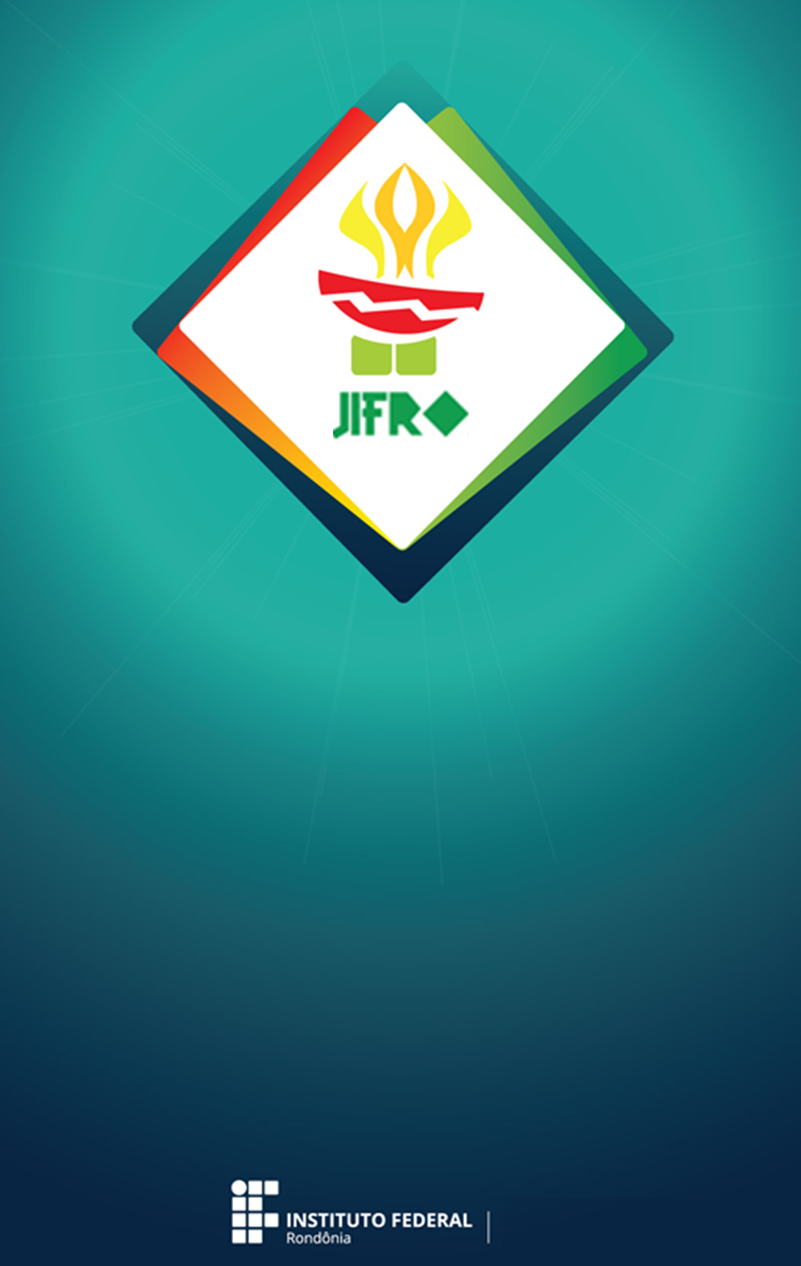 Regulamento EspecíficoATLETISMOArt. 1º- A competição será regida de acordo com as regras oficiais da Confederação Brasileira de Atletismo – CBAt e adaptações deste Regulamento.Art. 2º- As provas para a competição serão as listadas a seguir:I – § 1º- Cada Câmpus do IFRO poderá inscrever até 02 (dois) alunos-atletas por prova, exceto as provas de revezamento que deverão ser compostas por apenas uma equipe de cada Câmpus.§ 2º- Os atletas das provas de pista deverão adentrar 15 (quinze) minutos antes do início das mesmas, e os das provas do campo 30 (trinta) minutos antes do início das mesmas.Art. 3º- As provas de Lançamento de Dardo, de Disco e Arremesso de Peso terão as seguintes pesagens, de acordo com a CBAt:Art. 4º- O limite de provas que cada competidor poderá participar será de até 03 (três) provas individuais e 02 (dois) revezamentos.Art. 5º- A classificação na modalidade de atletismo será do 1º ao 8º lugar em todas as provas.PARAGRAFO ÚNICO – Para efeito de pontuação os revezamentos serão contados em dobro e os recordes terão uma bonificação de 5 (cinco) pontos por recordes superados, sendo dada apenas uma bonificação por recorde.Art. 6º- Será considerada a campeã, a equipe que somar o maior número de pontos.Art. 7º- Em caso de empate na contagem final dos pontos será considerada melhor classificada a equipe que:I – Tiver obtido o maior número de 1º lugar;II – Tiver obtido o maior número de 2º lugar;III – Tiver obtido o maior número de 3º lugar;IV – Persistindo o empate, recorrer-se-á ao sorteio.Art. 8º- A altura inicial do sarrafo na prova do salto em altura masculino e feminino, assim como a distância da tábua do em distância e salto triplo, serão definidos no congresso técnico.Art. 9º- Os casos omissos neste regulamento serão resolvidos pela coordenação da modalidade.COMISSÃO ORGANIZADORAPROVASGÊNERO100, 200,400,800,1500 metros rasosMasculino e Feminino3000 metros rasosFeminino5000 metros rasosMasculinoRevezamentos - 4x100 e 4x400 metrosMasculino e FemininoSaltos - em Distância, Altura e TriploMasculino e FemininoArremesso de PesoMasculino e FemininoLançamentos – Disco e DardoMasculino e FemininoGêneroLançamentode DardoLançamentode DiscoArremessode PesoFeminino600 gramas1 Kg4 KgMasculino800 gramas1,750 Kg6 KgColocaçãoPontuação1º Lugar13 (treze) pontos2º Lugar8 (oito) pontos3º Lugar6 (seis) pontos4º Lugar5 (cinco) pontos5º Lugar4 (quatro) pontos6º Lugar3 (três) pontos7º Lugar2 (dois) pontos8º Lugar1 (um) ponto